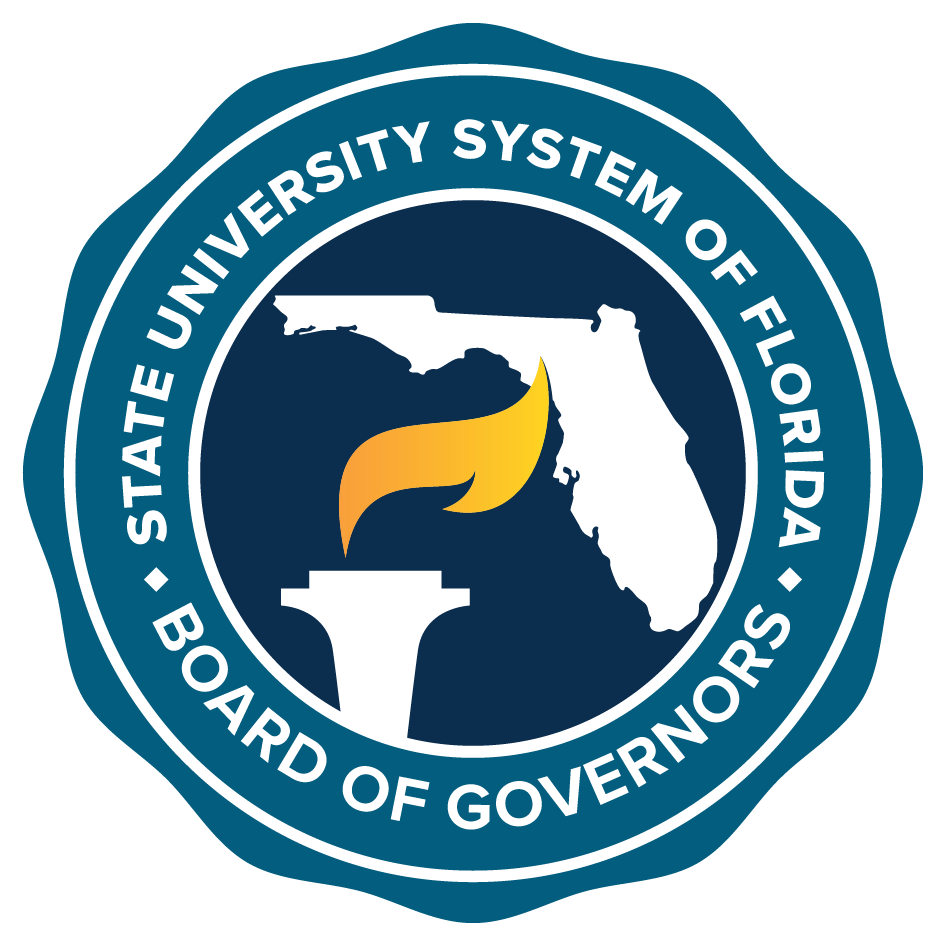 
8:00 a.m.		  Trustee Breakfast and Opening Remarks					                     	Ned Lautenbach, Chair, Board of Governors	Syd Kitson, Vice Chair, Board of Governors  9:00 a.m.	Trusteeship 101 	Chancellor Marshall Criser III and Board of Governors Staff10:45 a.m.	(break) 11:00 a.m.	Trusteeship 101 (continued)	 12:00 p.m. 	Keynote Speaker and Lunch					          Elizabeth Shenkman, Ph.D., Chair of the Department of Health     Outcomes and Biomedical Informatics and Co-Director of the     University of Florida Clinical and Translational Science Institute1:00 p.m.	Chairs’ Leadership Panel	Syd Kitson, Vice Chair, Board of Governors, Moderator	University Board of Trustees Chairs 2:00 p.m.	Presidential Assessment and Development	          Dr. Terrence MacTaggart    Association of Governing Boards of Universities and Colleges3:00 p.m.	(break) 3:15 p.m.	Performance Funding and Financing University Facilities	Tim Jones, Vice Chancellor, Finance and Administration,	     Chief Financial Officer	Chris Kinsley, Assistant Vice Chancellor, Finance and Facilities4:30 p.m.	Presentation by the University of Florida	Kent Fuchs, President, University of Florida	Mori Hosseini, Chair, University of Florida Board of Trustees5:00 p.m.	Remarks from the Honorable Ron DeSantis5:30 p.m.	Closing Remarks							        	Ned Lautenbach, Chair, Board of Governors5:30 p.m. 	Reception 		                      